Załącznik nr 4 do SWZsygnatura postępowania PZP/4/2022OŚWIADCZENIE WYKONAWCY
SKŁADANE NA PODSTAWIE ART. 125 UST. 1 USTAWY PZP
DOTYCZĄCE PRZESŁANEK WYKLUCZENIA Z POSTĘPOWANIAdo postępowania na świadczenie usługi polegającej na ochronie fizycznej gmachu Domu Kultury „KADR” w Dzielnicy Mokotów m.st. Warszawy przy ul. W. Rzymowskiego 32 w WarszawieZamawiający:Dom Kultury „KADR” w Dzielnicy Mokotów m.st. Warszawyul. W. Rzymowskiego 3202-697 WarszawaWykonawca:...................................................................................................................................................................................................................................................................................................................................................................................................................................................................................................................................................... (pełna nazwa/ firma, adres, w zależności od podmiotu: NIP/PESEL, KRS/CEiDG) reprezentowany przez:.................................................................................................................................................................................. (imię, nazwisko, stanowisko/podstawa do reprezentacji) oświadczam, co następuje: INFORMACJA DOTYCZĄCA WYKONAWCY:nie podlegam wykluczeniu z postępowania na podstawie art. 108 ust 1 ustawy Pzp (Rozdział VII ust. 1 pkt 4 - Warunek 4 ppkt. a SWZ);nie podlegam wykluczeniu z postępowania na podstawie art. 7 ust. 1 ustawy o szczególnych rozwiązaniach w zakresie przeciwdziałania wspieraniu agresji na Ukrainę oraz służących ochronie bezpieczeństwa narodowego (Rozdział VII ust. 1 pkt. 4 – Warunek 4 ppkt. b SWZ);nie podlegam wykluczeniu z postępowania na podstawie art. 109 ust 1 ustawy Pzp (Rozdział VII ust. 1 pkt 4 - Warunek 4 ppkt. c SWZ);zachodzą w stosunku do Wykonawcy podstawy wykluczenia z postępowania na podstawie art. ………………………… ustawy (podać mającą zastosowanie podstawę wykluczenia spośród wymienionych w art. 108 ust. 1 ustawy Pzp, art. 7 ust. 1 ustawy o szczególnych rozwiązaniach w zakresie przeciwdziałania wspieraniu agresji na Ukrainę oraz służących ochronie bezpieczeństwa narodowego lub art. 109 ustawy Pzp).Jednocześnie oświadczam, że w związku z ww. okolicznością, na podstawie art. 110 ust. 2 ustawy Pzp podjąłem następujące środki naprawcze: ................................................................................................................................................................................................................................................................................................................................................................................................................................................................................................................................................................................................................................................................................................................................................................................................................................................................................................................................................................................................................................................................................................................................................................................................................................................................................................................................................................................................................................Uwaga:W przypadku wspólnego ubiegania się o zamówienie powyższe oświadczenie składa każdy z Wykonawców wspólnie ubiegających się o zamówienie. W związku z powyższym w takiej sytuacji jego treść należy powielić w liczbie odpowiadającej liczbie podmiotów.INFORMACJA DOTYCZĄCA PODWYKONAWCYUwaga:W przypadku gdy Wykonawca nie wskazuje podwykonawcy wykreślić.OŚWIADCZENIE DOTYCZĄCE PODANYCH INFORMACJIOświadczam, że wszystkie informacje podane w powyższych oświadczeniach są aktualne i zgodne z prawdą oraz zostały przedstawione z pełną świadomością konsekwencji wprowadzenia Zamawiającego w błąd przy przedstawianiu informacji. _______________________________dn. _______________________                          miejscowość__________________________________________________________        podpis/y osób upoważnionych do reprezentowania WykonawcyOŚWIADCZAM, że podmiot/y wymieniony/e w pkt 10 Formularza ofertowego, będący/e podwykonawcą/ami, nie podlega/ją wykluczeniu 
z postępowania._______________________________dn. _______________________                          miejscowość___________________________________________________________        podpis/y osób upoważnionych do reprezentowania Wykonawcy_______________________________dn. _______________________                          miejscowość__________________________________________________________        podpis/y osób upoważnionych do reprezentowania Wykonawcy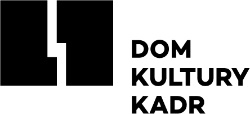 